ITU-T SG15 holds the following roles:–	Lead study group on access network transport–	Lead study group on home networking–	Lead study group on optical technologyIn order to provide updated information on lead SG activities, ITU-T SG15 is pleased to provide TSAG with the latest version of the “Access Network Transport (ANT)”, “Home Network Transport (HNT)”, “Optical Transport Networks (OTN)” and the “Technical Report on Guide on the use of ITU-T L-series Recommendations related to optical technologies for outside plant” document.These documents are intended to provide for their respective domains the overview lists of the existing and under study Standards and Recommendations from the ITU and other standardizations bodies.This set of documents consists of: 

1) For the topics related to ITU-T SG15 WP1/15 standardization works- Access Network Transport (ANT) Standards Overview
- Access Network Transport (ANT) Standards Work PlanThe most up-to-date version of these both ANT documents can be found at 
http://www.itu.int/en/ITU-T/studygroups/com15/Pages/ant.aspxIn addition, a Web-based Access Network Transport  (ANT) Standards Overview is available at https://www.itu.int/itu-t/landscape/?topic=tx356&group=g&search_text= for easy access by readers.- Home Network Transport (HNT) Standards Overview and Work PlanThe most up-to-date version of this HNT document can be found at 
http://www.itu.int/en/ITU-T/studygroups/Pages/sg15-hnt.aspxIn addition, a Web-based Home Network Transport (HNT) Standards Overview​ is available at  https://www.itu.int/itu-t/landscape/?topic=tx153&group=g&search_text=e for easy access by readers.2) For the topics related to ITU-T SG15 WP3/15 standardization works and WP2/15 standardization works related to optical interfaces- Optical Transport Networks (OTN) & Technologies Standardization Work Plan

	The most up-to-date version of the OTN document can be found at
	http://www.itu.int/en/ITU-T/studygroups/com15/Pages/otn.aspxIn addition, a Web-based Optical Transport Networks (ONT) Standards Overview​ is available at https://www.itu.int/itu-t/landscape/?topic=tx401&group=g&search_text= for easy access by readers.3) While not a lead study group responsibility called out in Resolution 2, WP2/15 standardization works related to outside plant are described in	- Technical Paper on Guide on the use of ITU-T L-series Recommendations related to optical technologies for outside plantThis document can be found at https://www.itu.int/pub/publications.aspx?lang=en&parent=T-TUT-L-2022-GLR ITU-T SG15 will continue to provide TSAG with the above updated documents resulting from each SG15 meeting.ITU-T SG15 remains available if further information on these above documents is required.____________________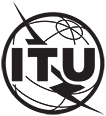 INTERNATIONAL TELECOMMUNICATION UNIONTELECOMMUNICATION
STANDARDIZATION SECTORSTUDY PERIOD 2022-2024INTERNATIONAL TELECOMMUNICATION UNIONTELECOMMUNICATION
STANDARDIZATION SECTORSTUDY PERIOD 2022-2024INTERNATIONAL TELECOMMUNICATION UNIONTELECOMMUNICATION
STANDARDIZATION SECTORSTUDY PERIOD 2022-2024TSAG-TD205INTERNATIONAL TELECOMMUNICATION UNIONTELECOMMUNICATION
STANDARDIZATION SECTORSTUDY PERIOD 2022-2024INTERNATIONAL TELECOMMUNICATION UNIONTELECOMMUNICATION
STANDARDIZATION SECTORSTUDY PERIOD 2022-2024INTERNATIONAL TELECOMMUNICATION UNIONTELECOMMUNICATION
STANDARDIZATION SECTORSTUDY PERIOD 2022-2024TSAGINTERNATIONAL TELECOMMUNICATION UNIONTELECOMMUNICATION
STANDARDIZATION SECTORSTUDY PERIOD 2022-2024INTERNATIONAL TELECOMMUNICATION UNIONTELECOMMUNICATION
STANDARDIZATION SECTORSTUDY PERIOD 2022-2024INTERNATIONAL TELECOMMUNICATION UNIONTELECOMMUNICATION
STANDARDIZATION SECTORSTUDY PERIOD 2022-2024Original: EnglishQuestion(s):Question(s):Question(s):N/AGeneva, 30 May - 2 June 2023TDTDTDTDTDSource:Source:Source:Chairman, ITU-T SG15Chairman, ITU-T SG15Title:Title:Title:ITU-T SG15 Lead Study Group ReportITU-T SG15 Lead Study Group ReportContact:Contact:Glenn Parsons
Ericsson Canada Inc.Glenn Parsons
Ericsson Canada Inc.Tel:	+1-514-379-9037
E-mail:	glenn.parsons@ericsson.com Abstract:This TD provides an SG15 Lead Study Group report.